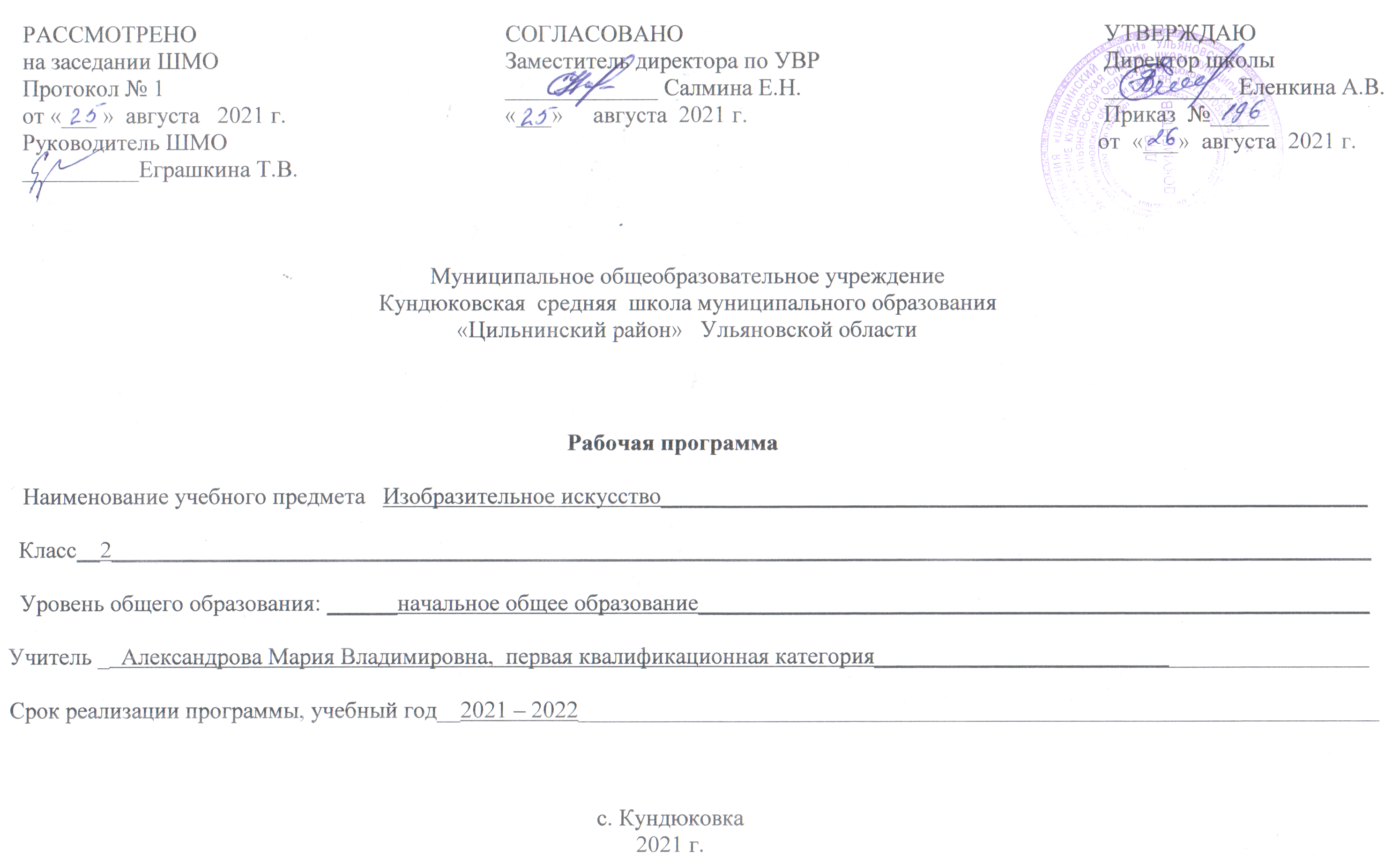 Планируемые результаты освоения предмета.            Личностные результаты чувство гордости за культуру и искусство Родины, своего города;уважительное отношение к культуре и искусству других народов нашей страны и мира в целом;сформированность эстетических чувств, художественно-творческого мышления, наблюдательности и фантазии;развитие этических чувств, доброжелательности и эмоционально—нравственной отзывчивости, понимания и сопереживания чувствам других людей;умение сотрудничать с товарищами в процессе совместной деятельности, соотносить свою часть работы с общим замыслом;умение обсуждать и анализировать собственную художественную деятельность и работу одноклассников с позиций творческих задач данной темы, с точки зрения содержания и средств его выражения. Метапредметные результаты       Регулятивные УУД• Проговаривать последовательность действий на уроке.• Учиться работать по предложенному учителем плану.• Учиться отличать верно выполненное задание от неверного.• Учиться совместно с учителем и другими учениками давать эмоциональную оценку деятельности класса на уроке. Познавательные УУД• Ориентироваться в своей системе знаний: отличать новое от уже известного с помощью учителя.• Делать предварительный отбор источников информации: ориентироваться в учебнике (на развороте, в оглавлении, в словаре).• Добывать новые знания: находить ответы на вопросы, используя учебник, свой жизненный опыт и информацию, полученную на уроке.• Перерабатывать полученную информацию: делать выводы в результате совместной работы всего класса.• Сравнивать и группировать произведения изобразительного искусства (по изобразительным средствам, жанрам и т.д.).• Преобразовывать информацию из одной формы в другую на основе заданных в учебнике и рабочей тетради алгоритмов самостоятельно выполнять творческие задания.        Коммуникативные УУД• Уметь пользоваться языком изобразительного искусства:а) донести свою позицию до собеседника;б) оформить свою мысль в устной и письменной форме (на уровне одного предложения или небольшого текста).• Уметь слушать и понимать высказывания собеседников.• Уметь выразительно читать и пересказывать содержание текста.• Совместно договариваться о правилах общения и поведения в школе и на уроках изобразительного искусства и следовать им.• Учиться согласованно работать в группе.      Предметные результаты  Учащиеся должны знать:основные жанры и виды произведений изобразительного искусства начальные сведения о средствах выразительности и эмоционального воздействия рисунка (линия, композиция, контраст света и тени, размер, характер, сочетание оттенков цвета, колорит и т.п.);основные средства композиции (высота горизонта, точка зрения, контрасты тени и света, цветовые отношения, выделение главного центра);простейшие сведения о наглядной перспективе, линии горизонта, точке схода;начальные сведения о светотени (свет, тень, полутень, блик, рефлекс, собственная и падающая тени), о зависимости освещения предмета от силы и удаленности источника освещения;о делении цветового круга на группу «холодных» и «теплых» цветов, промежуточный зеленый, на  хроматические и ахроматические цвета;начальные сведения о видах современного декоративно-прикладного искусства и их роли в жизни человека;начальные сведения о художественной народной резьбе по дереву, украшении домов, предметов быта, керамике, вышивке, дизайне;роль фантазии и преобразования форм и образов в творчестве художника;о деятельности художника (что и с помощью каких материалов может изображать художник);особенности работы акварельными и гуашевыми красками, а также назначение палитры.Учащиеся должны уметь:высказывать простейшие суждения о картинах и предметах декоративно-прикладного искусства;стремиться верно и выразительно передавать в рисунке простейшую форму, основные пропорции, общее строение и цвет предметов;использовать формат листа (горизонтальный, вертикальный) в соответствии с задачей и сюжетом;использовать навыки компоновки;передавать пространственное отношение (изображать на листе бумаги основание более близких предметов ниже, дальних — выше, ближние предметы крупнее равных им, но удаленных и т.п.);применять приемы рисования кистью, пользоваться палитрой, использовать художественную выразительность материалов, уметь ровно и аккуратно закрасить поверхность в пределах намеченного контура;менять направление штриха, линии, мазка согласно форме;составлять узоры в полосе, квадрате, круге из декоративно обобщенных и переработанных форм растительного мира, из геометрических фигур;лепить несложные объекты (фрукты, животных, фигуры человека, игрушки);составлять аппликационные композиции из разных материалов (аппликация, коллаж)использовать приобретенные знания и умения в практической деятельности и повседневной жизни:для самостоятельной творческой деятельности; обогащение опыта восприятия произведений изобразительного искусства;оценки произведений искусства (выражения собственного мнения) при посещении выставки.      В результате изучения изобразительного искусства второклассник научится:понимать, что такое деятельность художника (что может изображать художник – предметы, людей, события; с помощью каких материалов изображает художник – бумага, холст, картон, карандаш, кисть, краски и пр.);узнавать основные жанры (натюрморт, пейзаж, анималистический жанр, портрет) и виды произведений (живопись, графика, скульптура, декоративно-прикладное искусство и архитектура) изобразительного искусства;называть известные центры народных художественных ремёсел России (Хохлома, Городец, Дымково);различать основные (красный, синий, жёлтый) и составные (оранжевый, зелёный, фиолетовый, коричневый) цвета;различать тёплые (красный, жёлтый, оранжевый) и холодные (синий, голубой, фиолетовый) цвета;узнавать отдельные произведения выдающихся отечественных и зарубежных художников, называть их авторов;сравнивать различные виды изобразительного искусства (графики, живописи, декоративно-прикладного искусства, скульптуры и архитектуры);использовать художественные материалы (гуашь, акварель, цветные карандаши, восковые мелки, тушь, уголь, бумага);применять основные средства художественной выразительности в рисунке, живописи и скульптуре (с натуры, по памяти и воображению); в декоративных работах – иллюстрациях к произведениям литературы и музыки;пользоваться простейшими приёмами лепки (пластилин, глина);выполнять простейшие композиции из бумаги и бросового материала.                 Второклассник получит возможность научиться:использовать приобретённые знания и умения в практической деятельности и повседневной жизни, для самостоятельной творческой деятельности;воспринимать произведения изобразительного искусства разных жанров;оценивать произведения искусства (выражение собственного мнения) при посещении выставок, музеев изобразительного искусства, народного творчества и др.;применять практические навыки выразительного использования линии и штриха, пятна, цвета, формы, пространства в процессе создания композиций.Содержание учебного предмета.Во 2 классе тема года «Ты и искусство» раскрывается в разделах «Чем и как работают художники», «Реальность и фантазия», «О чем говорит искусство», «Как говорит искусство».В рабочей программе определены система  уроков, дидактическая модель обучения, педагогические средства, с помощью которых планируются формирование и освоение знаний и соответствующих умений и навыков. Предусматривается освоение трех способов художественного выражения действительности: изобразительного, декоративного и конструктивного. Для этого  система уроков продолжается опираться на знакомство учащихся с Мастерами Изображения, Украшения, Постройки. Постоянное практическое участие школьников в этих трех видах деятельности позволит систематически приобщать их к миру искусства.Тематическое планирование построено таким образом, чтобы дать школьникам ясные представления о системе взаимодействия искусства с жизнью. При раскрытии темы урока предусматривается широкое привлечение жизненного опыта детей, примеров из окружающей действительности. Работа на основе наблюдения и эстетического переживания окружающей реальности является важным условием основания детьми программного материала. Стремление к выражению своего отношения к действительности должно служить источником развития образного мышления.В тематическом плане определены виды и приемы художественной деятельности школьников на уроках изобразительного искусства с использованием разнообразных форм выражения:изображение на плоскости и в объеме (с натуры, по памяти, по представлению);декоративная и конструктивная работа;восприятие явлений действительности и произведений искусства;обсуждение работ товарищей, результатов коллективного творчества, в процессе которого формируются навыки учебного сотрудничества (умение договариваться, распределять работу, оценивать свой вклад в деятельность и её общий результат) и индивидуальной работы на уроках;изучение художественного наследия;подбор иллюстративного материала к изучаемым темам; прослушивание музыкальных и литературных произведений (народных, классических, современных).Темы и задания уроков предполагают создание игровых и сказочных ситуаций. Умение организовывать уроки-диспуты, уроки-путешествия и уроки-праздники. От урока к уроку происходит постоянная смена художественных материалов. Овладение их выразительными возможностями.Многообразие видов деятельности и форм работы с учениками стимулирует их интерес к предмету, изучению искусства и является необходимым условием формирования личности ребенка.Тематическим планом предусматривается широкое использование наглядных пособий, материалов и инструментария информационно-технологической и методической поддержки как из учебника и коллекций классических произведений, так и из арсенала авторских разработок педагога.Как и чем работает художник (8часа)Три основные краски. Изображение поляны цветов по памяти. Пять красок – всё богатство цвета. Изображение небесных объектов и стихий.  Пастель, цветные мелки, акварель. Изображение осеннего леса по памяти. Выразительные возможности аппликации. Аппликация коврика. Выразительные возможности графических материалов. Изображение зимнего леса.  Выразительность материалов для работы в объёме. Объёмное изображение животных. Выразительные возможности бумаги. Сооружение игровой площадки.  Любой материал может стать выразительным. Изображение ночного города.Любой материал может стать выразительным (обобщение).Реальность и фантазия (7  часа)Изображение и реальность. Изображение диких (домашних) животных. Изображение и фантазия. Изображение сказочных животных. Украшение и реальность. Украшение кокошника, воротника. Украшение и фантазия. Изображение паутинок, снежинок. Постройка и реальность. Постройка и фантазия. Создание макета фантастического города Конструирование из бумаги подводного мира. Братья-Мастера всегда работают вместе(обобщение).Ёлочные игрушки.О чем говорит искусство (11 часов)Выражение характера животных. Изображение животных с характером. Выражение характера человека. Изображение сказочного мужского образа. Выражение характера человека. Изображение сказочного женского образа. Выражение характера человека. Создание в объёме сказочных персонажей. Изображение природы в разных состояниях (контрастных). Выражение характера через украшение. Украшение кокошников и оружия. Выражение намерений через украшение. Украшение сказочных флотов (аппликация).  Выражение чувств, мыслей, настроений в  изображении, украшении, постройке Создание композиций, передающих мир сказочных героев.Как говорит искусство (8 часов)Цвет как средство выражения: тихие и звонкие цвета. Изображение весенней земли. Линия как средство выражения: ритм линий. Изображение весенних ручьевЛиния как средство выражения: характер линий. Изображение ветки с характером. Ритм пятен как средство выражения. Ритмическое расположение летящих птицПропорции выражают характер. Лепка людей, животных с разными пропорциями. Ритм линий и пятен, цвет, пропорции (обобщение). Панно «Весна. Шум птиц»Обобщающий урок года. Выставка лучших работ. Цвет как средство выражения: тихие и звонкие цвета. Изображение весенней земли.Тематическое планирование.Реальность и фантазия (7ч)О чем говорит искусство (11ч)Как говорит искусство (8ч)ПриложенияКалендарно - тематическое планирование.                                                    Реальность и фантазия (7ч)О чем говорит искусство (11ч)Как говорит искусство (8ч)№ п/пТема урокаКо-во час№ п/пТема урокаКо-во часКак и чем работают художники (8ч)Как и чем работают художники (8ч)Как и чем работают художники (8ч)1Три основных цвета – жёлтый, красный, синий.12Белая и черная краски.13Пастель и цветные мелки, акварель, их выразительные возможности.14Выразительные возможности аппликации.15Выразительные возможности графических материалов.16Выразительность материалов для работы в объёме.17Выразительные возможности бумаги.18Неожиданные материалы (обобщение темы).19Изображение и реальность.110Изображение и фантазия.111Украшение и реальность.112Украшение и фантазия.113Постройка и реальность.114Постройка и фантазия.115Братья – Мастера Изображения, Украшения и Постройки всегда работают вместе (обобщение темы).116Выражение характера изображаемых животных.117Выражение характера животных в литературных произведениях (сказках, баснях).118-19Выражение характера человека в изображении.Мужской образ.220-21Выражение характера человека в изображении.Женский образ.222Образ человека и его характера выраженный в объеме.123Изображение природы в разных состояниях.124Выражение характера человека через украшение.125Выражение намерений через украшение.126В изображении, украшении и постройке человек выражает свои мысли, чувства, настроение, свое отношение к миру (обобщение темы).127 Теплые и холодные цвета. Борьба теплого и холодного.128Тихие и звонкие  цвета.129Что такое ритм линий?130Характер линий.131Ритм и движение пятен.132Пропорции выражают характер.133 Ритм линий и пятен, цвет – средства выразительности любой композиции. 134Ритм линий и пятен, цвет – средства выразительности любой композиции. Обобщение за год.1№ п/пТема урокаКо-во часДата по плануДата факт.Как и чем работают художники (8ч)Как и чем работают художники (8ч)Как и чем работают художники (8ч)Как и чем работают художники (8ч)Как и чем работают художники (8ч)1Три основных цвета – жёлтый, красный, синий.12Белая и черная краски.13Пастель и цветные мелки, акварель, их выразительные возможности.14Выразительные возможности аппликации.15Выразительные возможности графических материалов.16Выразительность материалов для работы в объёме.17Выразительные возможности бумаги.18Неожиданные материалы (обобщение темы).19Изображение и реальность.110Изображение и фантазия.111Украшение и реальность.112Украшение и фантазия.113Постройка и реальность.114Постройка и фантазия.115Братья – Мастера Изображения, Украшения и Постройки всегда работают вместе (обобщение темы).116Выражение характера изображаемых животных.117Выражение характера животных в литературных произведениях (сказках, баснях).118-19Выражение характера человека в изображении.Мужской образ.220-21Выражение характера человека в изображении.Женский образ.222Образ человека и его характера выраженный в объеме.123Изображение природы в разных состояниях.124Выражение характера человека через украшение.125Выражение намерений через украшение.126В изображении, украшении и постройке человек выражает свои мысли, чувства, настроение, свое отношение к миру (обобщение темы).127 Теплые и холодные цвета. Борьба теплого и холодного.128Тихие и звонкие  цвета.129Что такое ритм линий?130Характер линий.131Ритм и движение пятен.132Пропорции выражают характер.133 Ритм линий и пятен, цвет – средства выразительности любой композиции. 134Ритм линий и пятен, цвет – средства выразительности любой композиции. Обобщение за год.1